Arkusz informacyjny nr 2Bębny zwrotne w wykonaniu standardowym 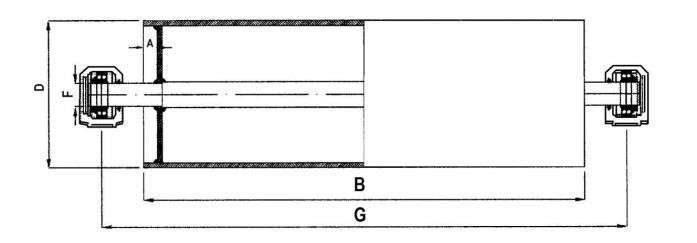 Bębny w standardowym wykonaniu są:cylindryczne z rur handlowych, czoła bębna zagruntowane farbą podkładową, do średnicy bębna D=/< 406 mm wały z bębnem zespawane,od średnicy bębna D=/>457 mm wały z bębnem zespawane lub opcjonalnie połączone tuleją wciąganą,bębny do średnicy 406 mm gumowane gumą 8 mm ryflowaną – karobębny od średnicy 456 mm gumowane gumą 10 mm ryflowaną – karoPłaszcz bębna:  cylindryczny standard 	       baryłkowyGumowanie płaszcza bębna: TAK		NIE		gładkie		     karoZespół łożyskowy: TAK	        NIE	    preferowana marka  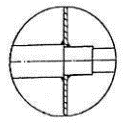 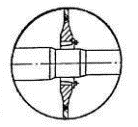             Wał z bębnem spawany                                 Połączony tuleją wciąganą Uwagi: _____________________________________________________________________________________ _____________________________________________________________________________________Telefon kontaktowy:   DBGFA